Publicado en  el 08/09/2014 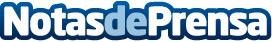 Indra implantará el sistema de gestión de tráfico de alta velocidad y el sistema de planificación de la red ferroviaria de Turquía por 43 M€Los Ferrocarriles Estatales Turcos (TCDD) han adjudicado a Indra un contrato para implantar el sistema de planificación de toda su red ferroviaria, así como el sistema de gestión de tráfico para la alta velocidad, por importe de 43 M€. La multinacional de consultoría y tecnología ha firmado el contrato, tras ganar un concurso internacional en competencia con otras grandes compañías del sector.Datos de contacto:IndraNota de prensa publicada en: https://www.notasdeprensa.es/indra-implantara-el-sistema-de-gestion-de_1 Categorias: Logística Otros Servicios Otras Industrias Innovación Tecnológica Consultoría http://www.notasdeprensa.es